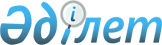 Қазақстан Республикасы Парламенті Сенатының Регламентіне толықтырулар енгізу туралыҚазақстан Республикасы Парламенті Сенатының 2006 жылғы 17 қаңтардағы N 276-III Қаулысы

      "Қазақстан Республикасының Парламенті және оның депутаттарының мәртебесі туралы" Қазақстан Республикасы Конституциялық заңы 14-бабының 2-тармағына және Парламент Сенаты Регламентінің 1-тармағына сәйкес Қазақстан Республикасы Парламентінің Сенаты ҚАУЛЫ ЕТЕДІ : 

      Қазақстан Республикасы Парламенті Сенатының Регламенті мынадай мазмұндағы 81-1, 81-2 және 81-3-тармақтармен толықтырылсын:  "Әлеуметтік-экономикалық блок министрлері қызметтеріне 

кандидатураларды алдын ала талқылау       81-1. Премьер-Министрдің әлеуметтік-экономикалық блок министрінің кандидатурасы жөніндегі ұсынымын Сенаттың тиісті бейіндік комитеті өзінің отырысында қарайды. 

      81-2. Әлеуметтік-экономикалық блок министрі қызметіне кандидатура жөніндегі ұсыным Парламент Сенатына жазбаша нысанда енгізіледі. 

      81-3. Мәселені комитет отырысында қараған кезде кандидатураны қызметке Премьер-Министр немесе ол уәкілдік берген лауазымды адам ұсынады. 

      Ұсынылған кандидатура жөнінде комитеттің қорытындысы қабылданады, ол Премьер-Министрге жіберіледі.".       Қазақстан Республикасы 

      Парламенті Сенатының 

      Төрағасы 
					© 2012. Қазақстан Республикасы Әділет министрлігінің «Қазақстан Республикасының Заңнама және құқықтық ақпарат институты» ШЖҚ РМК
				